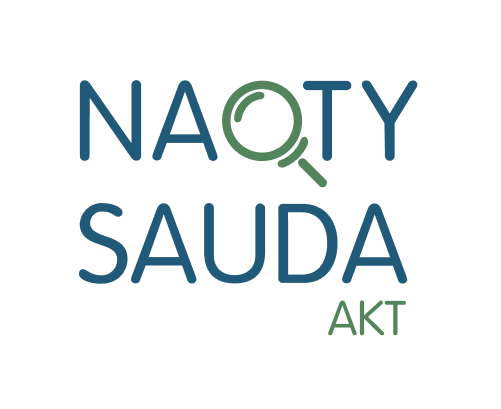 Кассовое ПО «Naqty Sauda.Akt»РУКОВОДСТВО ПОЛЬЗОВАТЕЛЯ1.  ОБЩИЕ СВЕДЕНИЯДля чего нужно данное руководствоВнимание! Обязательно прочтите настоящее «Руководство пользователя» перед использование оборудования. Любые пункты настоящего руководства, а также разделы меню программного обеспечения (далее ПО) могут быть изменены без предварительного уведомления. Данное руководство содержит описание работы с программным обеспечением «Naqty Sauda. Akt».Ограничение ответственностиРазработчик не гарантирует, что данное ПО будет работать должным образом во всех операционных системах (далее ОС), и не дает гарантий относительно качества при использовании данного ПО при несоблюдении минимальных требований. Разработчик не несет ответственности за любые опечатки или пропуски, которые, возможно, были допущены. Разработчик не несет ответственность за неправильное функционирование в следующих случаях:Внешнее вмешательство в состав или компоненты ПО «Naqty Sauda.Akt»;при модификации сетевого трафика ПО «Naqty Sauda.Akt»;при использовании данного ПО в специфических целях;при установке ПО «Naqty Sauda.Akt» на устройство, которое не удовлетворяет минимальным требованиям к аппаратному обеспечению.Разработчик оставляет за собой право производить изменения в данном «Руководства пользователя» без предварительного уведомления пользователя. Если Вы обнаружите информацию в этом «Руководстве пользователя», которая является неточной или неполной, отправьте запрос на нашу почту mark@ismet.kz.Техническая поддержкаДля информации относительно сервиса и поддержки, пожалуйста, отправьте запрос на нашу почту mark@ismet.kz или обратитесь по телефону: 8 800 080 6565. Перед обращением в службу поддержки, пожалуйста, подготовьте следующую информацию:версия и платформа, на которой установлено ПО «Naqty Sauda.Akt»;описание возникшей проблемы;декларированные функции, которые не работают;название Вашей Компании, страна, район, город;контактная информация клиента;описание действий, которые были произведены перед обнаружением указанной проблемы;статус устройства в сети Интернет;технические характеристики устройства, на котором установлено ПО «Naqty Sauda.Akt»;Уровень подготовки пользователейПользователь ПО «Naqty Sauda.Akt» должен иметь опыт работы с операционными системами семейства Android и iOS, а также знать соответствующую предметную область.Назначения и условия применения программного обеспечения «Naqty Sauda.Akt»Программное обеспечение «Naqty Sauda.Akt» предназначено для работы с актами маркированного товара в системе ИС МПТ.ПО «Naqty Sauda.Akt» позволяет проводить следующие операции:Отображать созданные акты на получение маркированного товара;Подтверждать акт о поступлении товара без сканирования контрольной марки;Подтверждать акт о поступлении товара со сканированием контрольной марки;Создавать акт списания маркированного товара;Создавать акт передачи маркированного товара;Отклонять созданные акты.Описание технических и программных характеристик, необходимых для работы ПО «Naqty Sauda.Akt»2. НАЧАЛО РАБОТЫ2.1.  Первая настройкаПеред началом использования «Naqty Sauda.Akt», пользователю будет предложено пройти первую настройку (Рис.1, Рис.2). Также пользователь должен быть обязательно зарегистрирован в ИС МПТ.Важно! При первой настройке понадобится указать ЭЦП пользователя, для этого файл ЭЦП должен быть скачан на телефон. 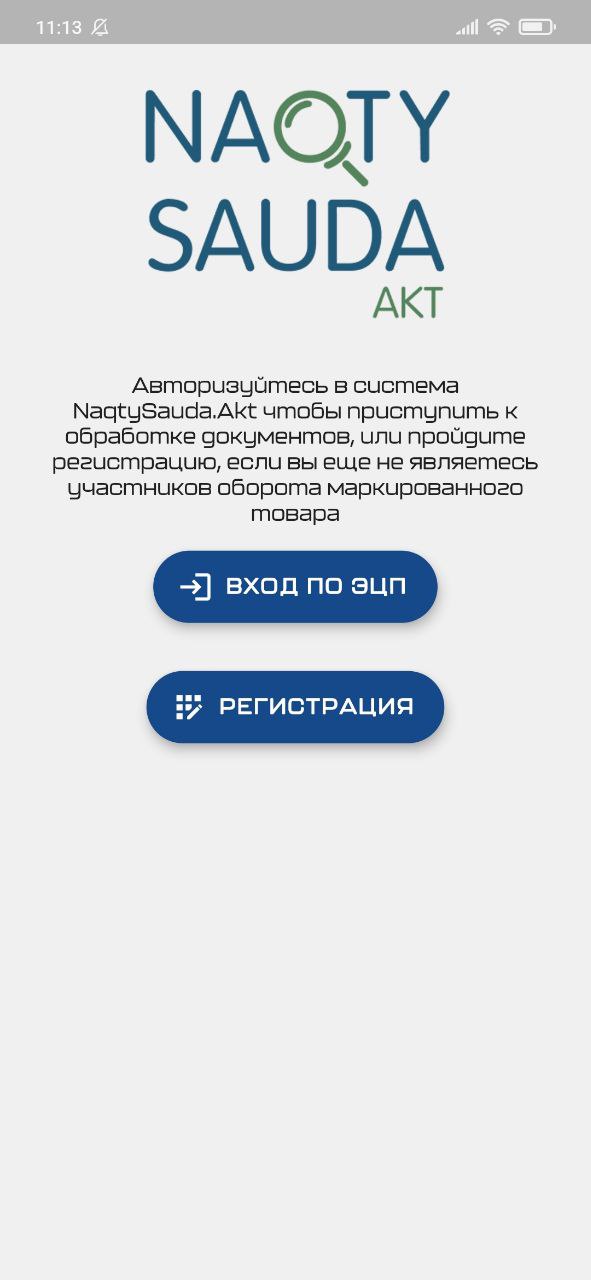 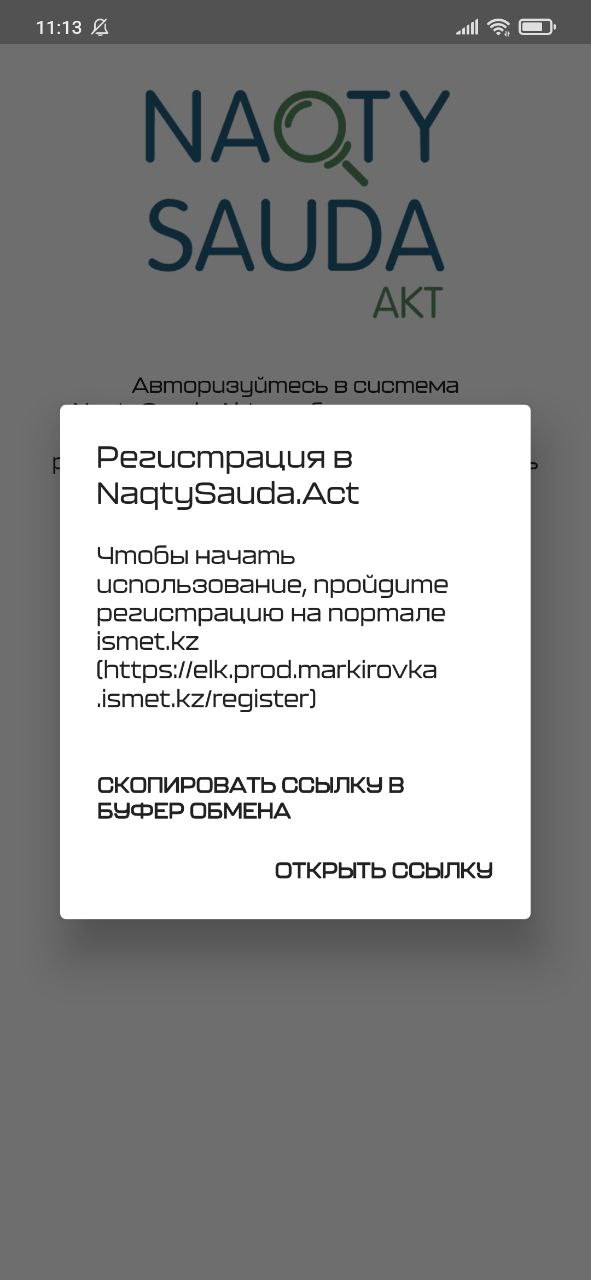                      Рисунок 1. Регистрация в Naqty Sauda.Akt2.2.  Вход в приложение Для авторизации пользователь должен быть зарегистрирован в ПО «Naqty Sauda.Akt» (Рис.3). 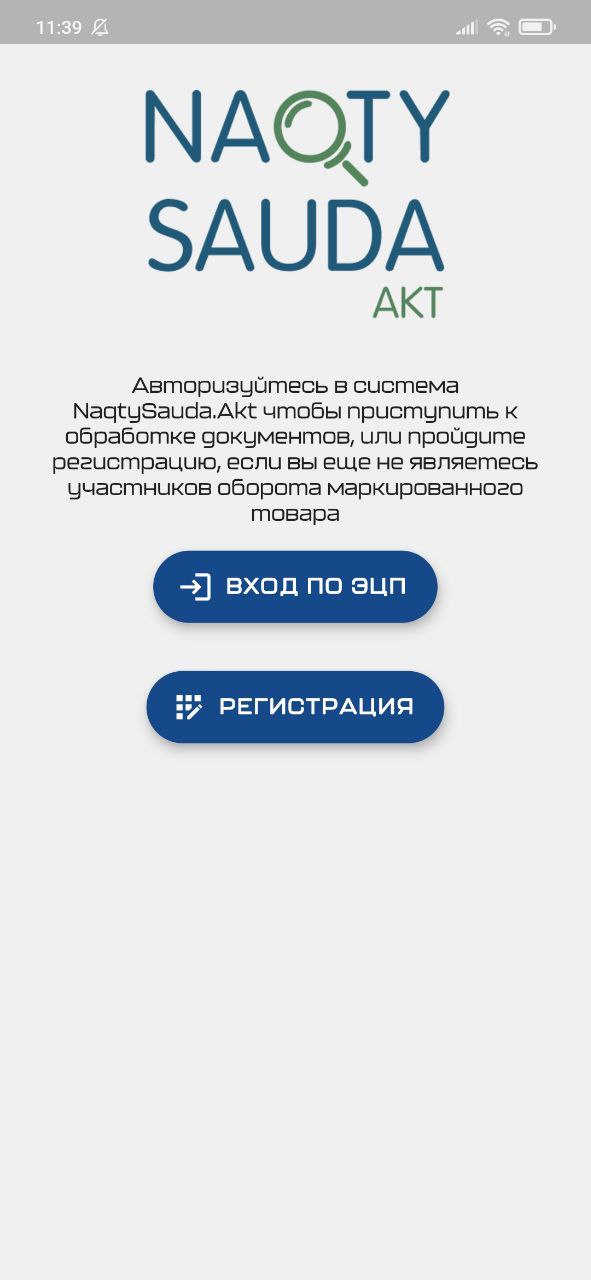 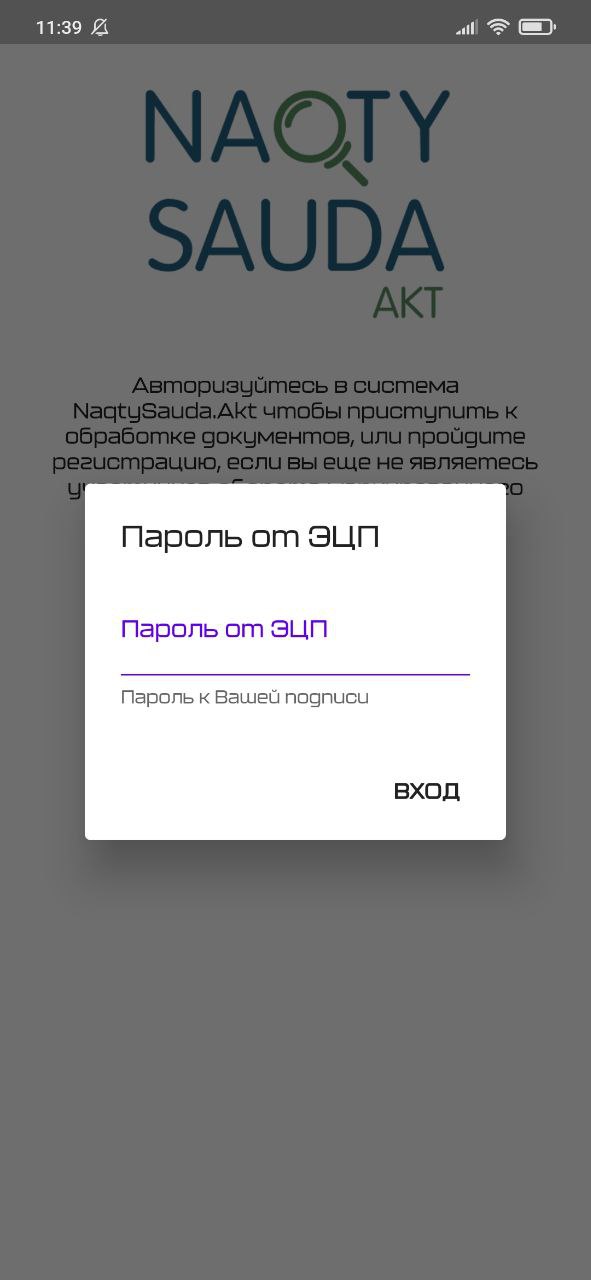 Рисунок 3. Авторизация в Naqty Sauda.Akt«Вход по ЭЦП» - По клику на кнопку в файл менеджере выбрать ЭЦП, ввести пароль от выбранной ЭЦП и нажать кнопку «Вход».  Важно! Файлы ЭЦП должны быть скачены на телефон. 2.3.  Главное меню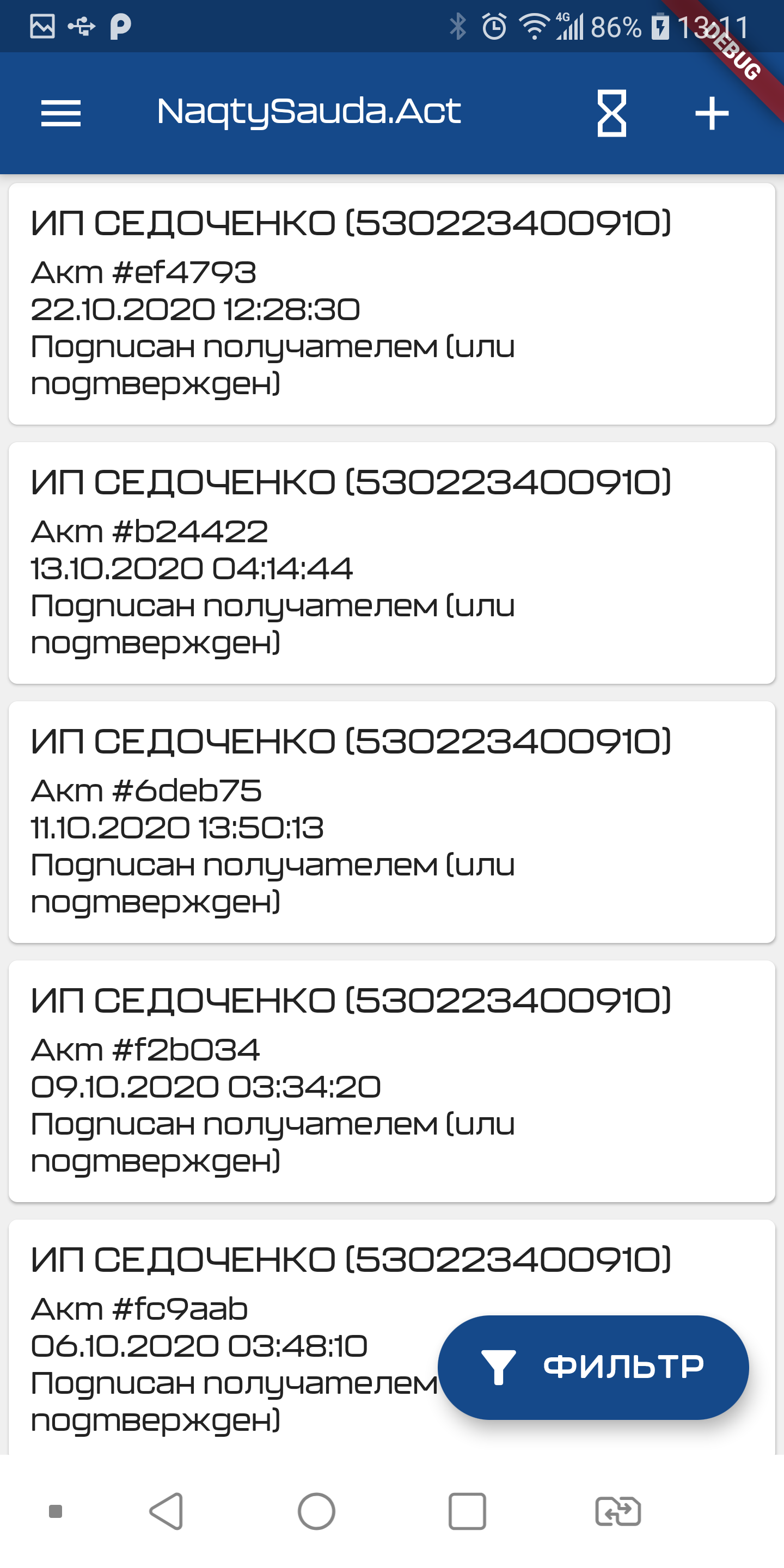 Рисунок 4. Главное меню Naqty Sauda.Akt2.4.  Работа с актамиНа главном экране приложения будут отображены все доступные акты для работы. При необходимости найти какой-то определенный акт пользователю необходимо задать нужное значение в фильтре (Рис.5). 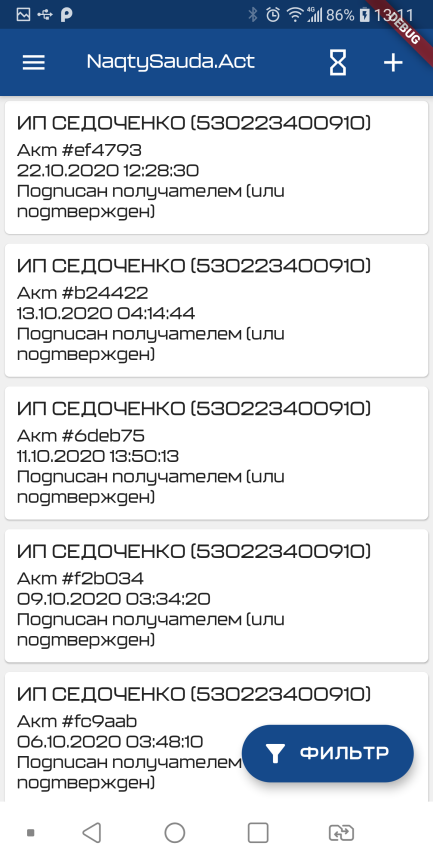 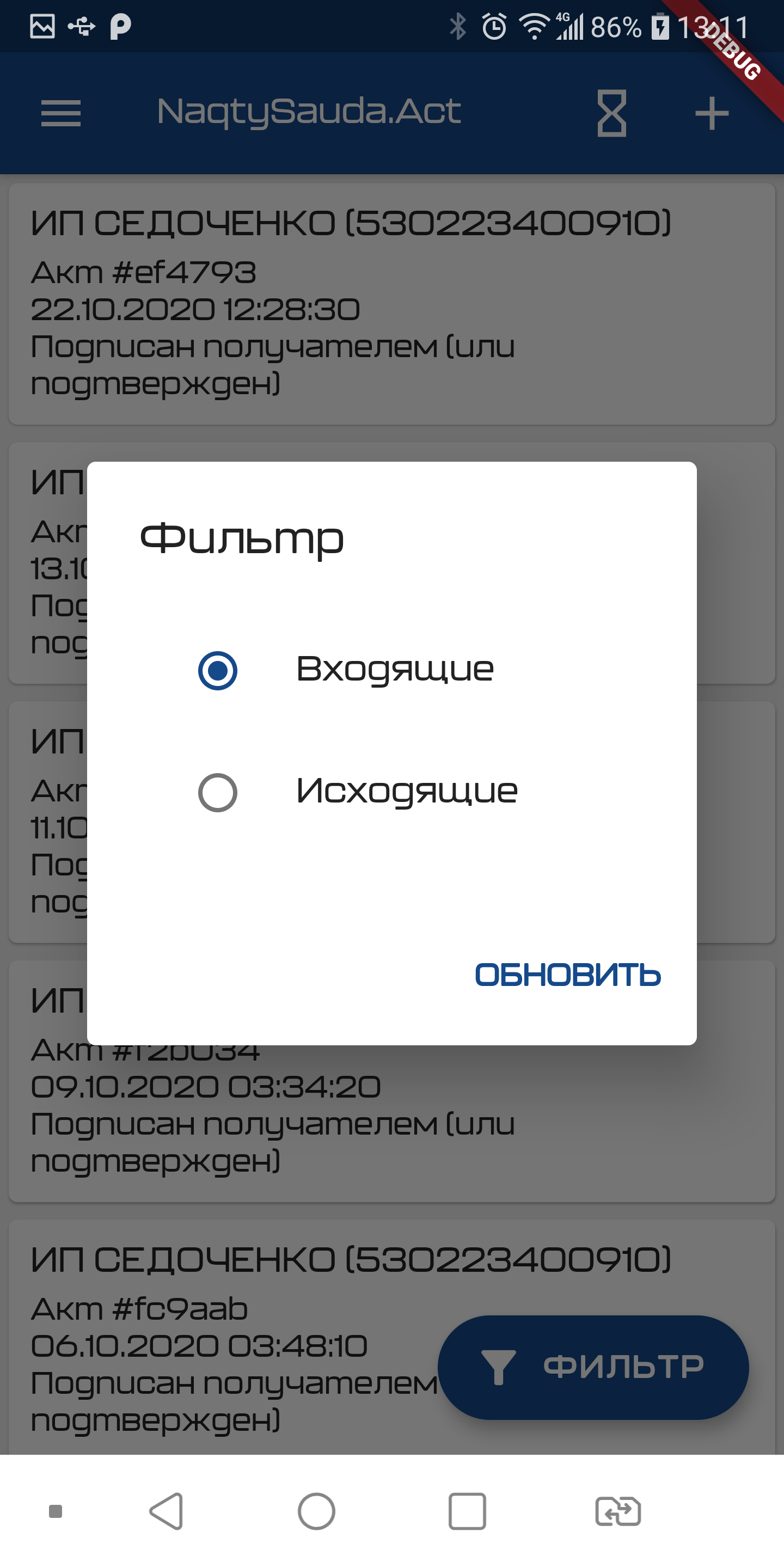 Рисунок 5. Работа с актами в Naqty Sauda.Akt2.4.1. Прием акта со сканированием контрольной маркиДанный раздел необходим для осуществления приемки маркированного товара в акте с применением модуля сканирования, который встроен в приложение «Naqty Sauda.Akt» (Рис.6).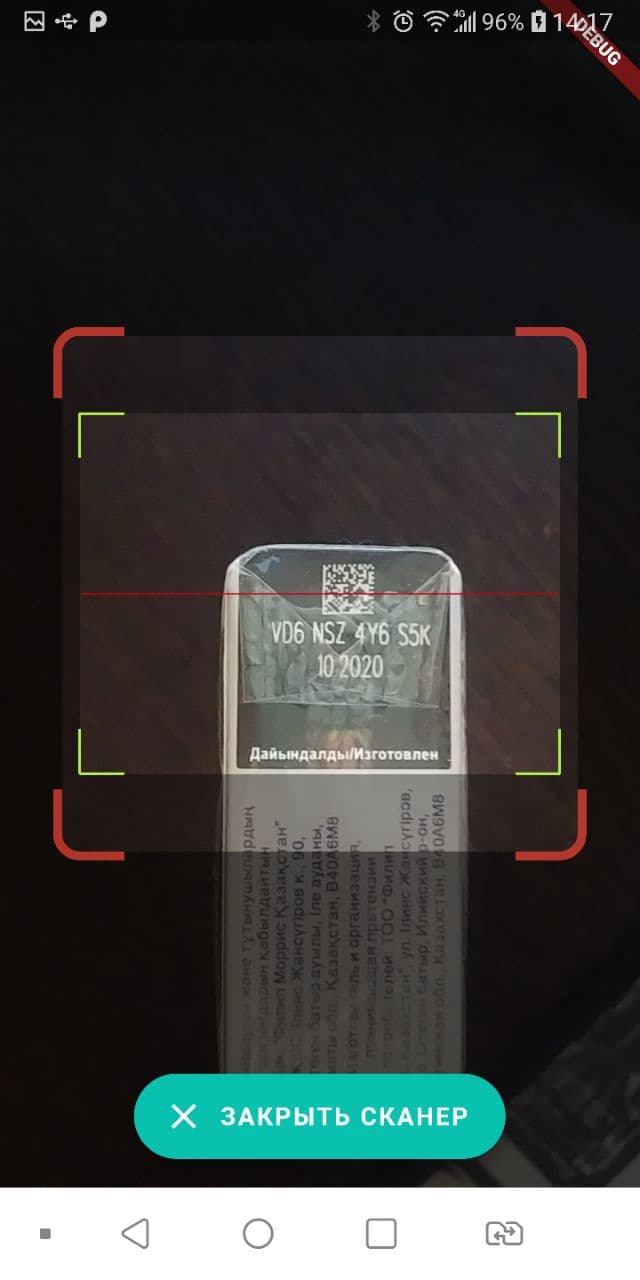 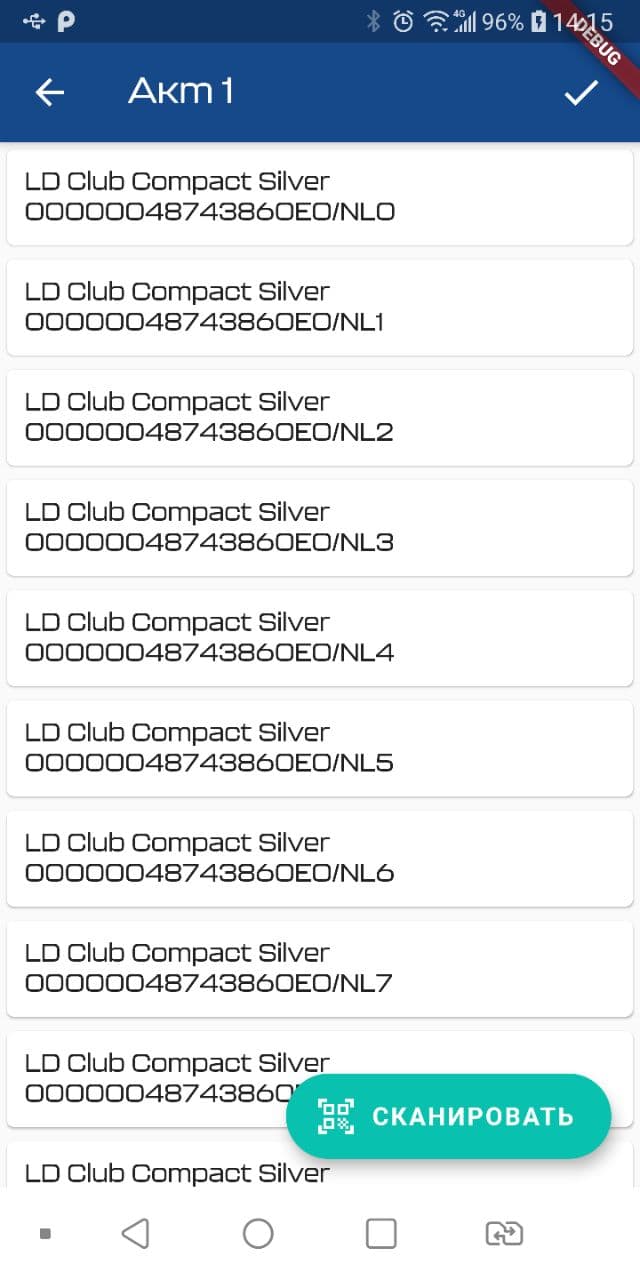 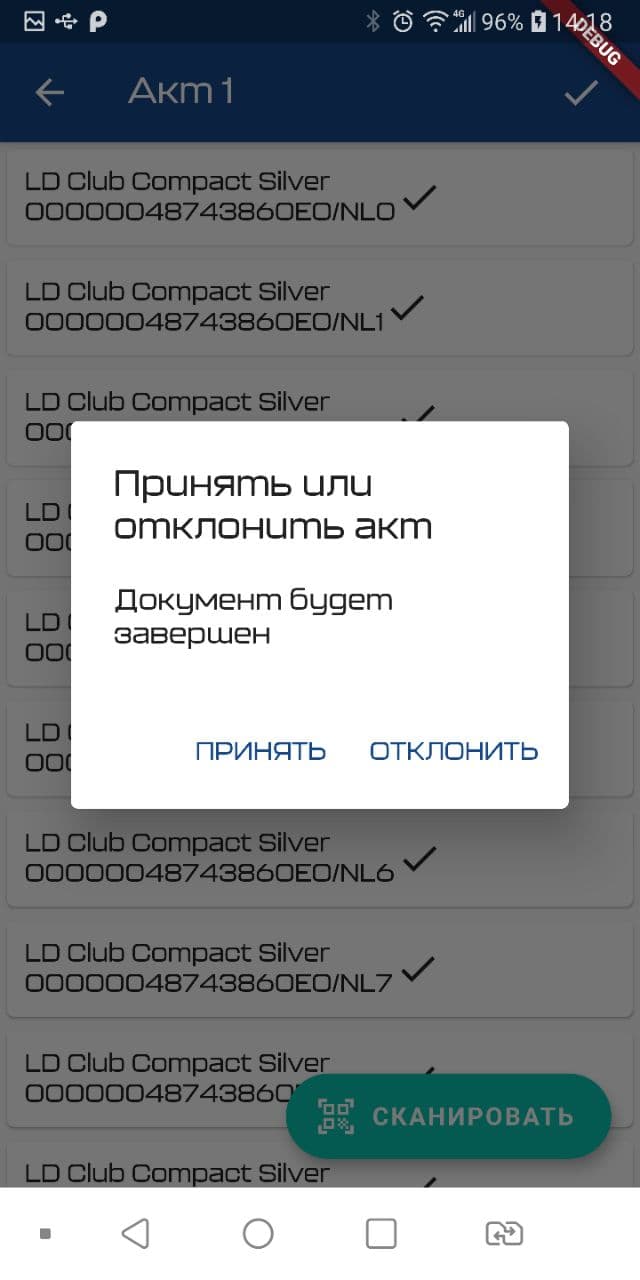 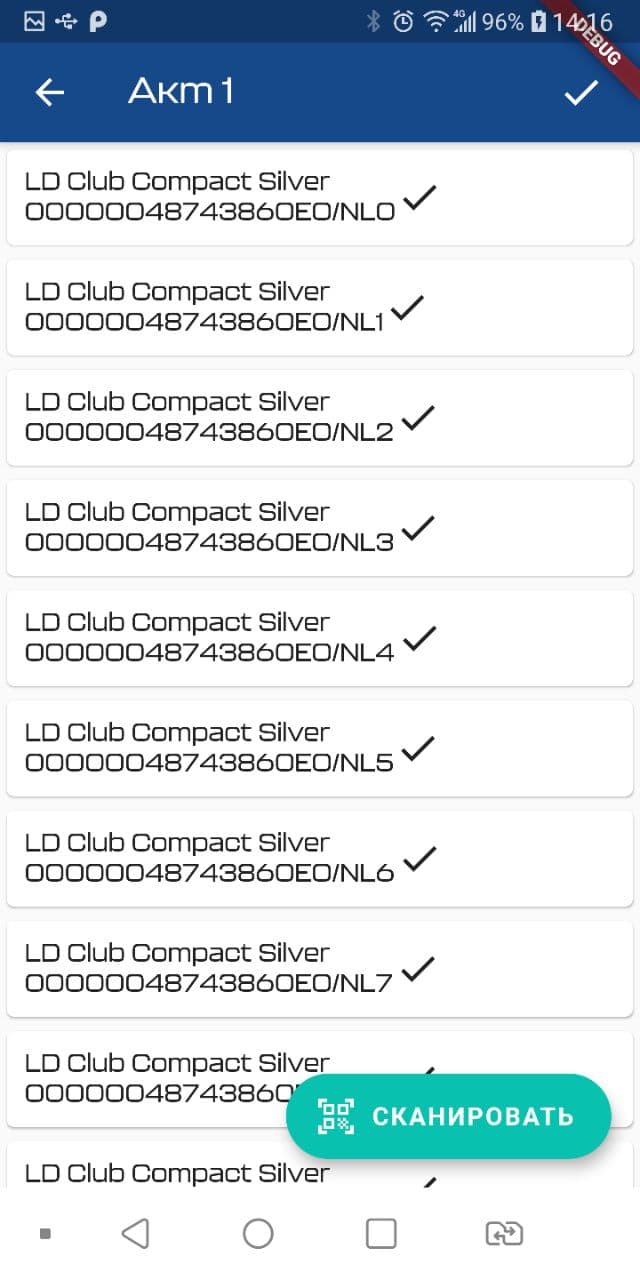 Рисунок 6. Прием акта со сканированием контрольной марки2.4.2. Прием акта без сканирования контрольной маркиДанный раздел необходим для осуществления приемки маркированного товара в акте без применения модуля сканирования (на доверительной основе), который встроен в приложение «Naqty Sauda.Akt» (Рис.7).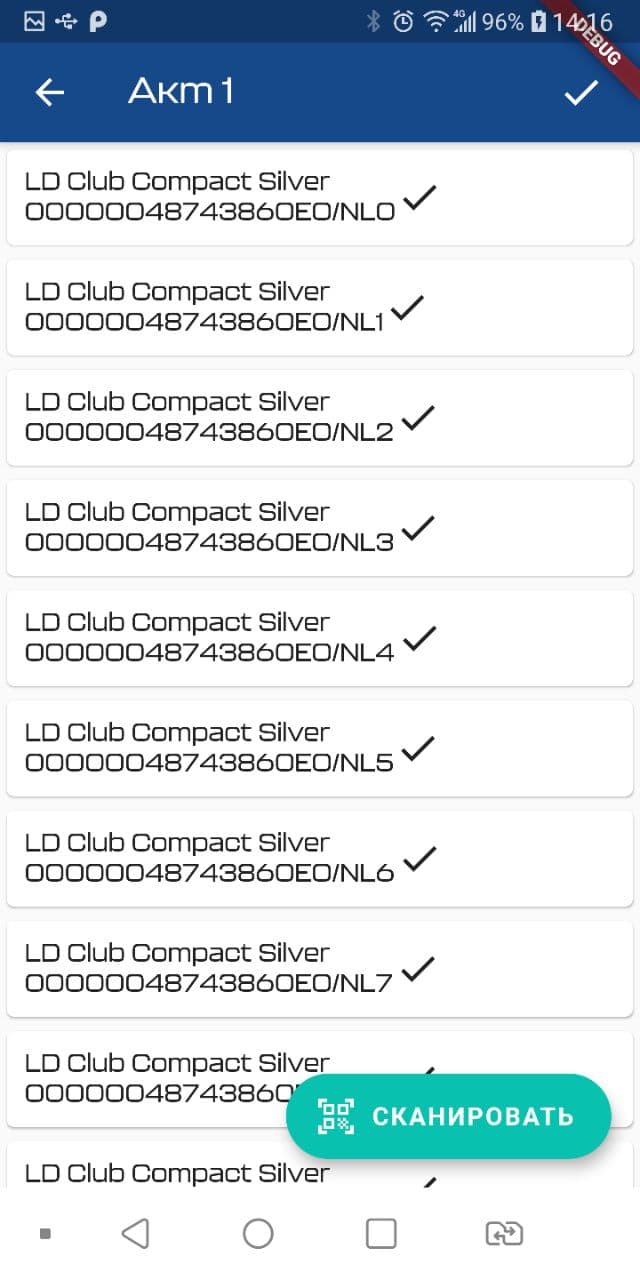 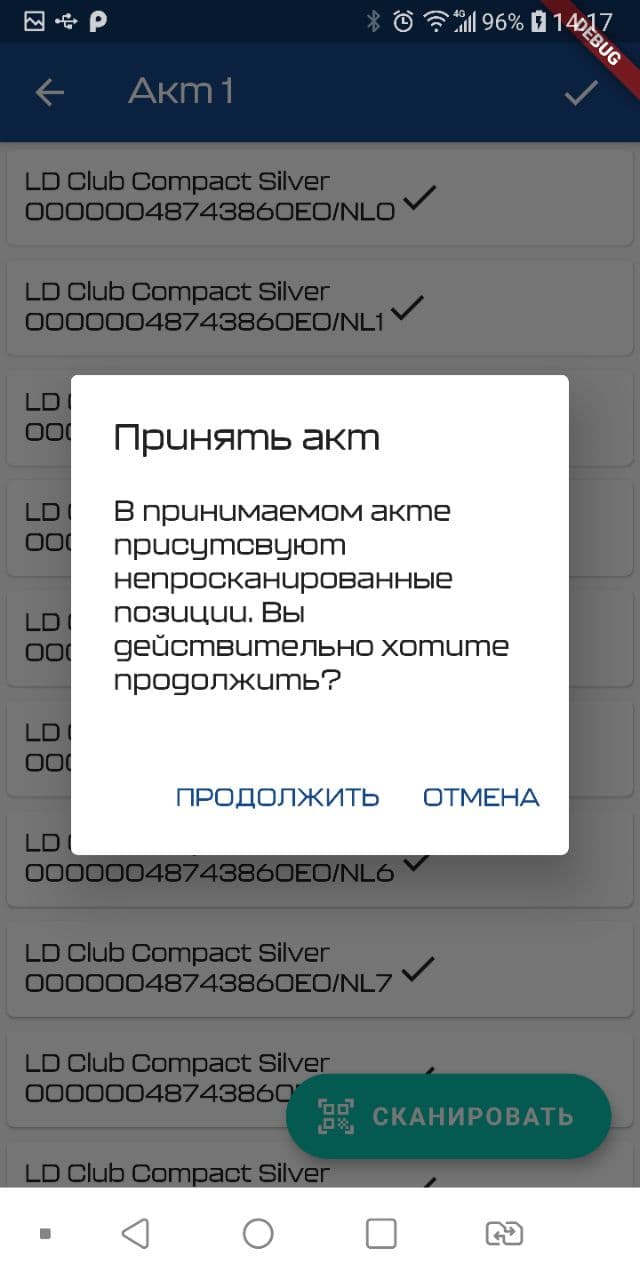 Рисунок 7. Прием акта без сканирования контрольной марки2.4.3. Отклонение актаДанный раздел необходим для отказа принимать созданный акт. Пользователь на стадии подтверждения акта должен нажать на «Отклонить» (Рис.8).Рисунок 8. Отклонение Акта2.4.4. Создание акта списания маркированного товараВ этом разделе пользователь может создать новый акт списания товара через приложение. Добавить товар, в акт возможно воспользовавшись поиском по наименованию товара или отсканировав товар встроенным сканером приложения (Рис.9).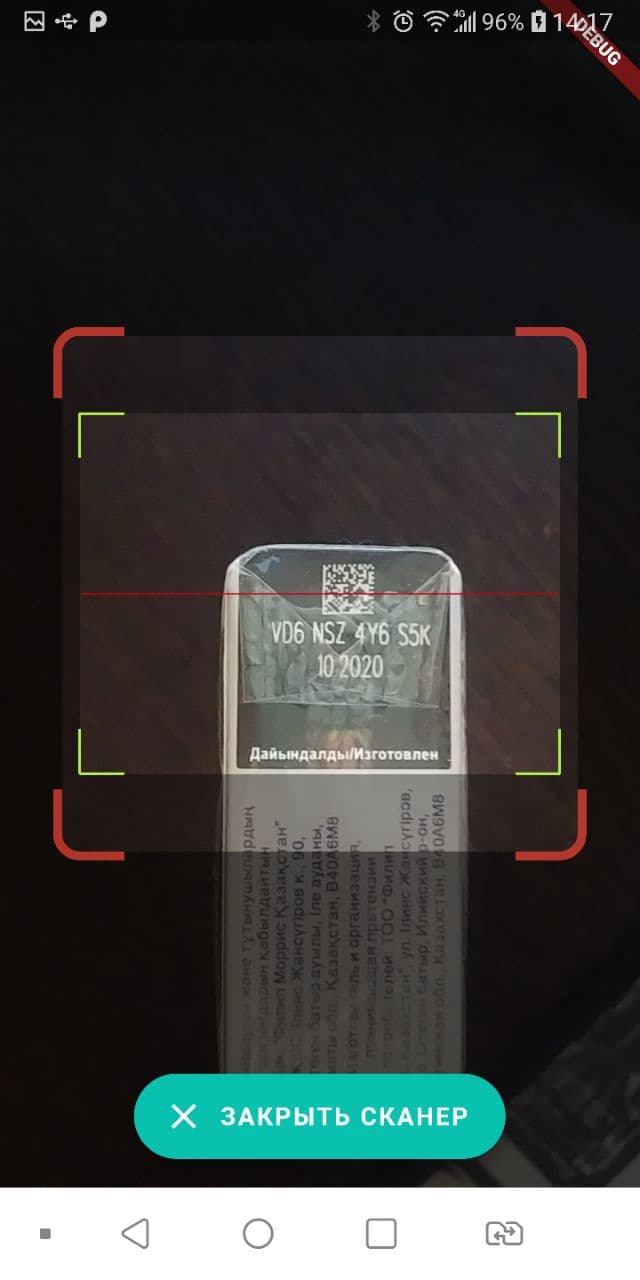 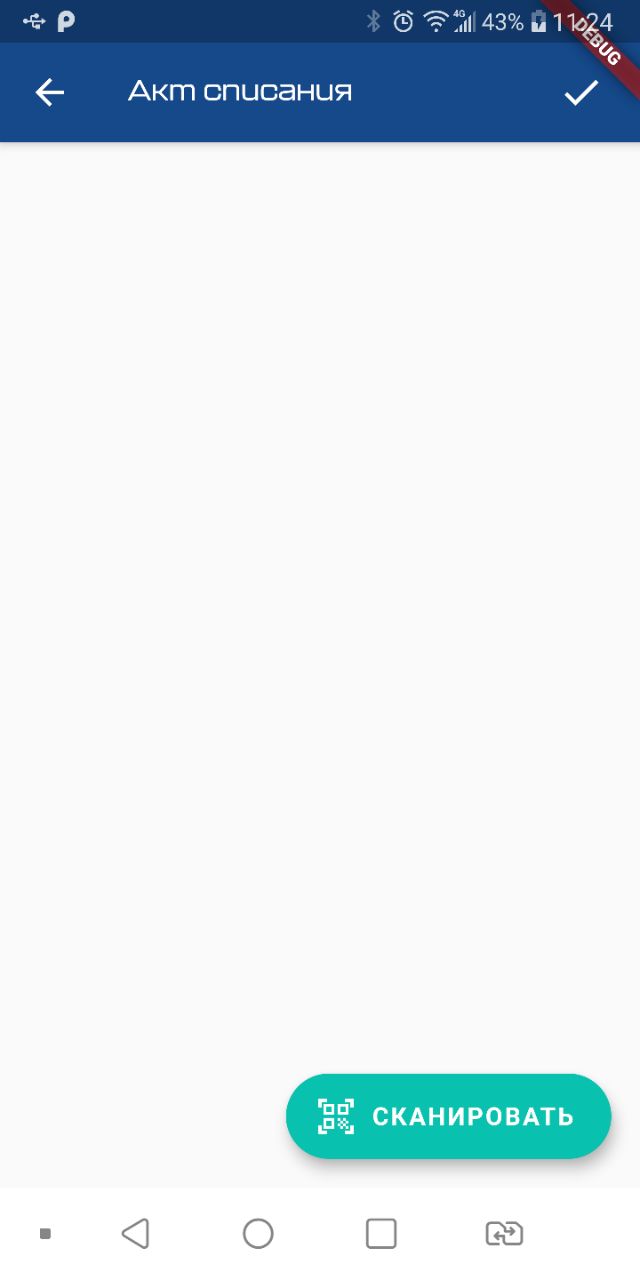 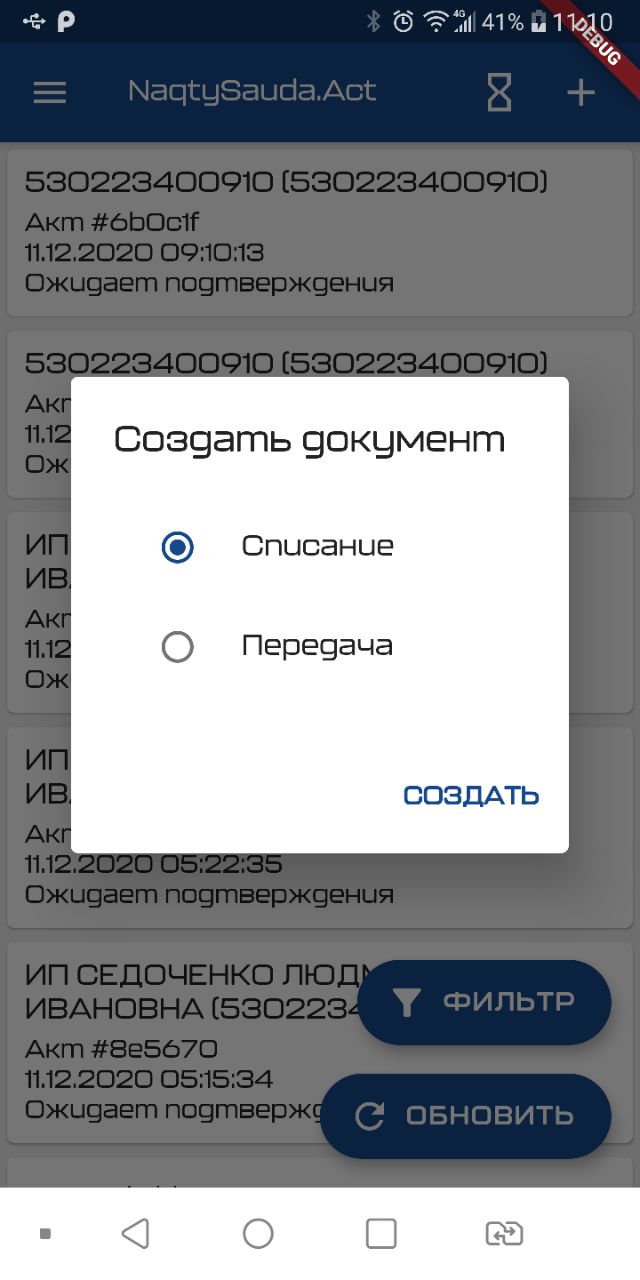 Рисунок 9. Создание Акта Списания2.4.5. Создание акта передачи маркированного товараВ данном разделе пользователь может создать акт на передачу маркированного товара другому юридическому или физическому лицу, имеющему систему «Naqty Sauda.Akt», указав в нужном поле ИИН принимающей стороны. Добавить товар, в акт возможно воспользовавшись поиском по наименованию товара или отсканировав товар встроенным сканером приложения (Рис.10).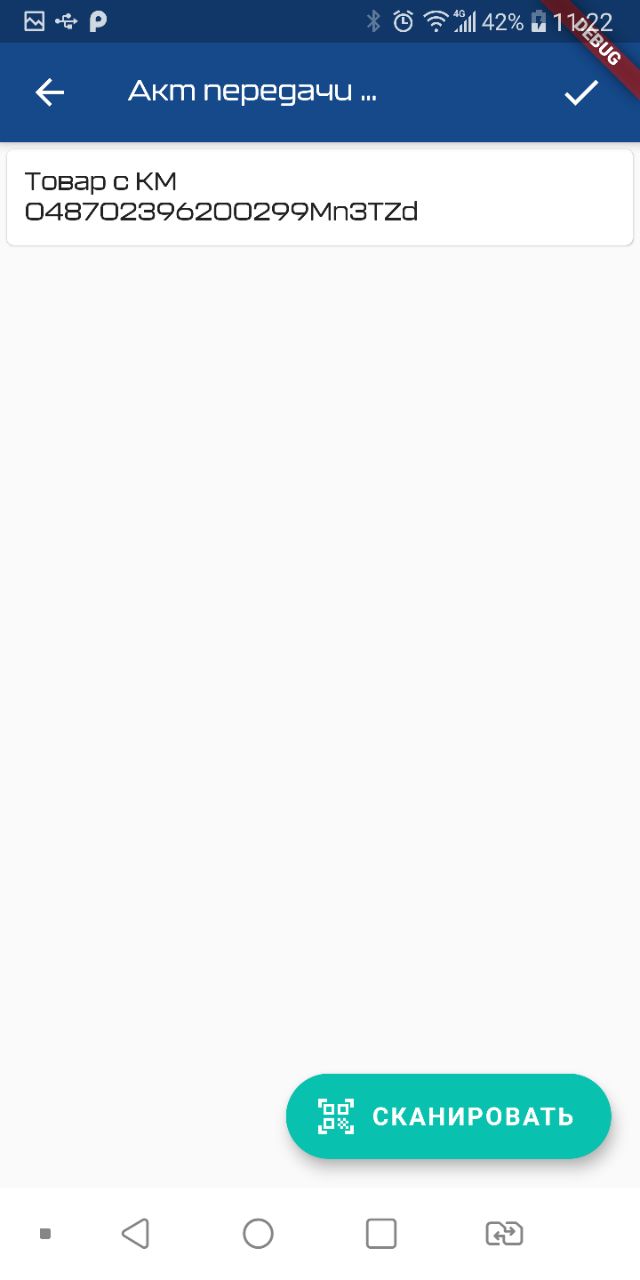 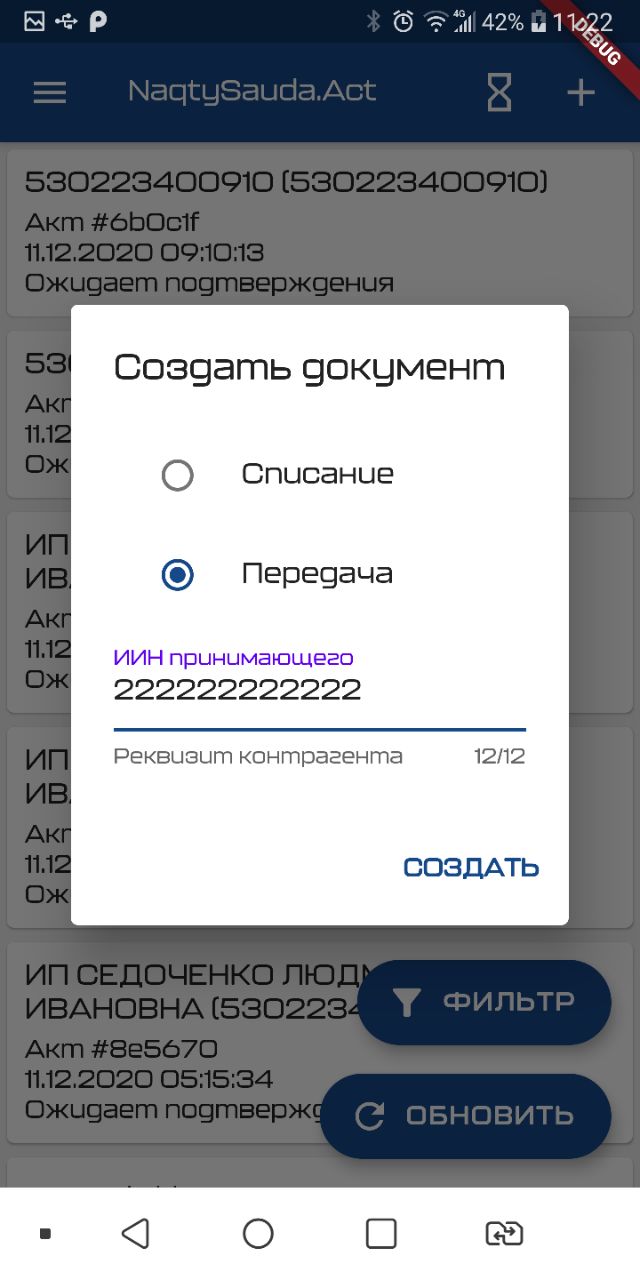 Рисунок 10. Создание Акта передачи маркированного товара3. ЗАВЕРШЕНИЕ РАБОТЫДля завершения работы и выхода из приложения нажмите «Выход» в меню приложения (Рис.11). 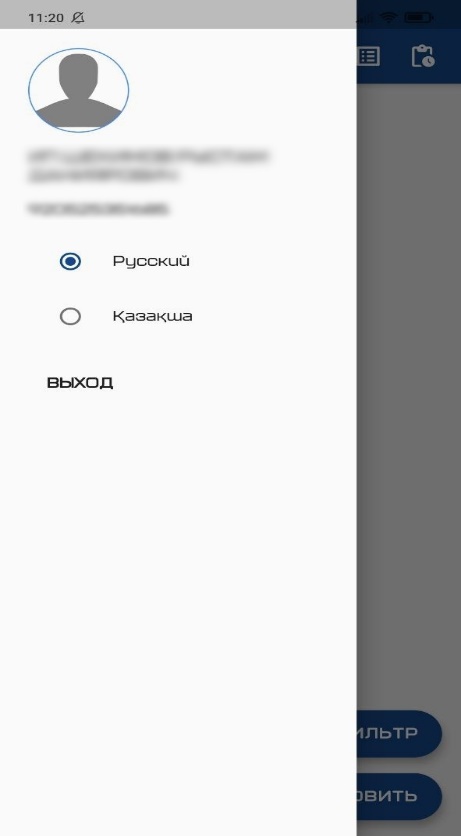 Рисунок 11. Завершение работыТребованияВерсия ОС «Android»5.0 и вышеCPU4-ядерный ARMv7 и вышеRAM1GB и вышеROM8GB и вышеПодключение к Интернет1Mb/s, 3G, Wi-FiПринтерAIDL-Совместимый, 384 точкиДисплей720x1280 px или вышеФункцииЗадачиОписаниеСортировкаСортировать отображаемые акты по дате/времениПозволяет производить сортировку отображаемых актов по дате/времениСоздать документСоздание акта списания/передачиПозволяет создать акты списания/передачи маркированного товара со склада. Работа с актамиОтображения списка созданных актов, отображения товара в акте, прием акта с/без сканированием контрольной марки. Позволяет выполнять работу с актами. В списке отображаются все созданные акты. При клике на акт открывается список товаров, которые добавлены в акт и ожидают выполнения действий приема/перемещения/отказа. ФильтрФильтровать акты по статусу входящие/исходящиеВходящие – акты ожидаемого поступления маркированного товара.Исходящие – акты, созданные на передачу товара другому юридическому лицу.Выход Осуществлять выход из приложения